11.05Akwarium ze słoikaPotrzebne materiały:Słoik litrowyWodaPapier kolorowy samoprzylepnyFarby plakatowe (niebieski, zielony jasny i ciemny)PiasekMuszelkiNożyczki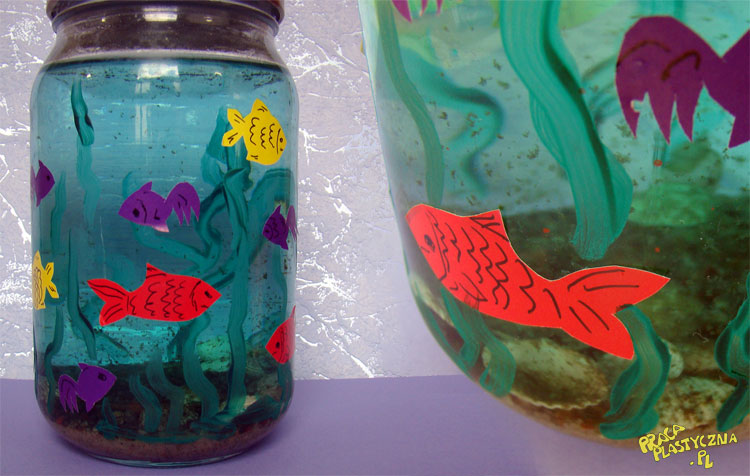 Krok 1. Do słoika wlewamy wodę (niepełny słoik), dodajemy trochę niebieskiej farby (dla zabarwienia wody), wsypujemy piasek, tyle by wypełnić dno. Krok 2. Na słoiku malujemy zieloną farbą wodorosty, roślinki. Krok 3. Następnie wycinamy z kolorowego papieru kształty rybek, dorysowujemy im oczy i gotowe rybki  przyklejamy do słoika, pomiędzy lub nad roślinkami. Krok 4. Na koniec do środka wrzucamy muszelki i nasze akwarium jest gotowe.Dla ułatwienia poniżej znajduje się filmik, w którym przedstawione  jest dokładne wykonanie akwarium.https://pracaplastyczna.pl/index.php/inne/147-akwarium-ze-sloika